SamferdselsdepartementetVår dato: 4.5.2020Vår ref.: MS/KLHøring utsatt iverksettelse av endringer i drosjenæringen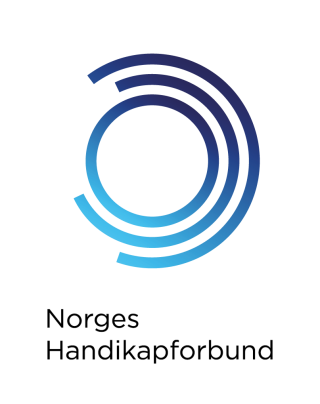 Norges Handikapforbund (NHF) takker for muligheten til å kunne gi innspill i denne høringen.Norges Handikapforbund er en uavhengig samfunnsrettet organisasjon for mennesker med nedsatt funksjonsevne. Vi arbeider for likestilling, full deltakelse, mangfold og rettigheter. NHF er opptatt av at alle skal ha et likeverdig og tilfredsstillende transporttilbud for å kunne ta del i samfunnslivet på en likeverdig måte. For å oppnå dette må hele reisekjeden være universelt utformet, noe som langt fra er tilfellet per i dag. Derfor er det helt nødvendig å sikre en drosjepolitikk som fører til et godt og forutsigbart drosjetilbud i hele landet. Alle mennesker må ha samme mulighet til å benytte drosjetransport og til samme pris, uavhengig av funksjonsevne. Mange mennesker med nedsatt funksjonsevne er avhengige av transporttjenester som leveres ved hjelp av drosjer. Det er arbeids- og utdanningsreiser, TT-transport, fritidsreiser, elevtransport, pasientreiser med mer. De fleste av disse transporttypene baserer seg på kjøp av reiser til ordinær takst, bare elevtransport, pasientreiser, samt TT-kjøring i Oslo er basert på anbudskontrakter. Norges Handikapforbund er spesielt bekymret for tilbudet for de som er avhengig av å sitte i rullestol under transporten. Antallet biler som kan ta denne typer turer rapporteres å minke, og det siste året har vi fått flere meldinger om kommuner der slike drosjer ikke lenger finnes.  Årsaken ligger i avgiftsendringer og frykt for konsekvenser av  endringene i drosjereguleringen.I vårt høringssvar om endringer i drosjereguleringen, sa vi at ”lokal enerett kan være et bedre virkemiddel enn dagens behovsprøving, for å opprettholde et stabilt tilbud i distriktene. Slik vi ser det, vil lokal enerett flytte risiko fra løyvehaver til fylkeskommunen. Tilbudet vil likevel avhenge av fylkeskommunenes økonomiske prioriteringer. Vi mener at dette er et sjansespill som vil gi store konsekvenser for mange, dersom dette går galt.”  Derfor er det viktig at arbeidet med eneretter og enerettsavtaler er grundig gjennomført før endringen i drosjenæringen iverksettes. Vi støtter derfor fylkeskommunenes krav om utsettelse. Det er bedre å få gode løsninger om ett år, enn mangelfulle løsninger om to måneder.Selv om det kan stilles krav om universell utforming i enerettavtalene og kontraktkjøring, så er man fortsatt avhengig av at noen har slikt materiell å tilby. Vi  er redd for at enda færre vil velge å investere i biler som kan ta rullestolpassasjerer, om ikke markedet er noenlunde normalisert før endringen i drosjenæringen trer i kraft.Vi merker oss departementets egen vurdering om at administrative utfordringer og manglende verktøy for å få reformen på plass vil gi  «særlig uheldige utslag for sårbare grupper, som funksjonshemmede, skoleelever». En utsettelse på fire måneder vil neppe være tilstrekkelig for å sikre slike uheldige utslag.  Norges Handikapforbund støtter derfor en utsettelse, og mener den bør strekkes til 1.7.2021Med vennlig hilsen
Norges HandikapforbundTove Linnea Brandvik /s/				Magnhild Sørbotten /s/Forbundsleder						Leder NHFs samferdselsnettverk